General Emergency Evacuation Procedure (GEEP) Belfast Campus Block BCThis Generic Emergency Evacuation Plan (GEEP) aims to give users of the building, particularly those with a disability or who may not be able to evacuate unaided, the information they need to evacuate safely. The building has 11 levels with a further 2 levels below ground level. There are 8 cores within the building with 120 minute fire resistance which is a relative place of safety in event of fire. Each core has a lobby on each level with a refuge point and stairs which lead to a final ground floor fire exit from the building.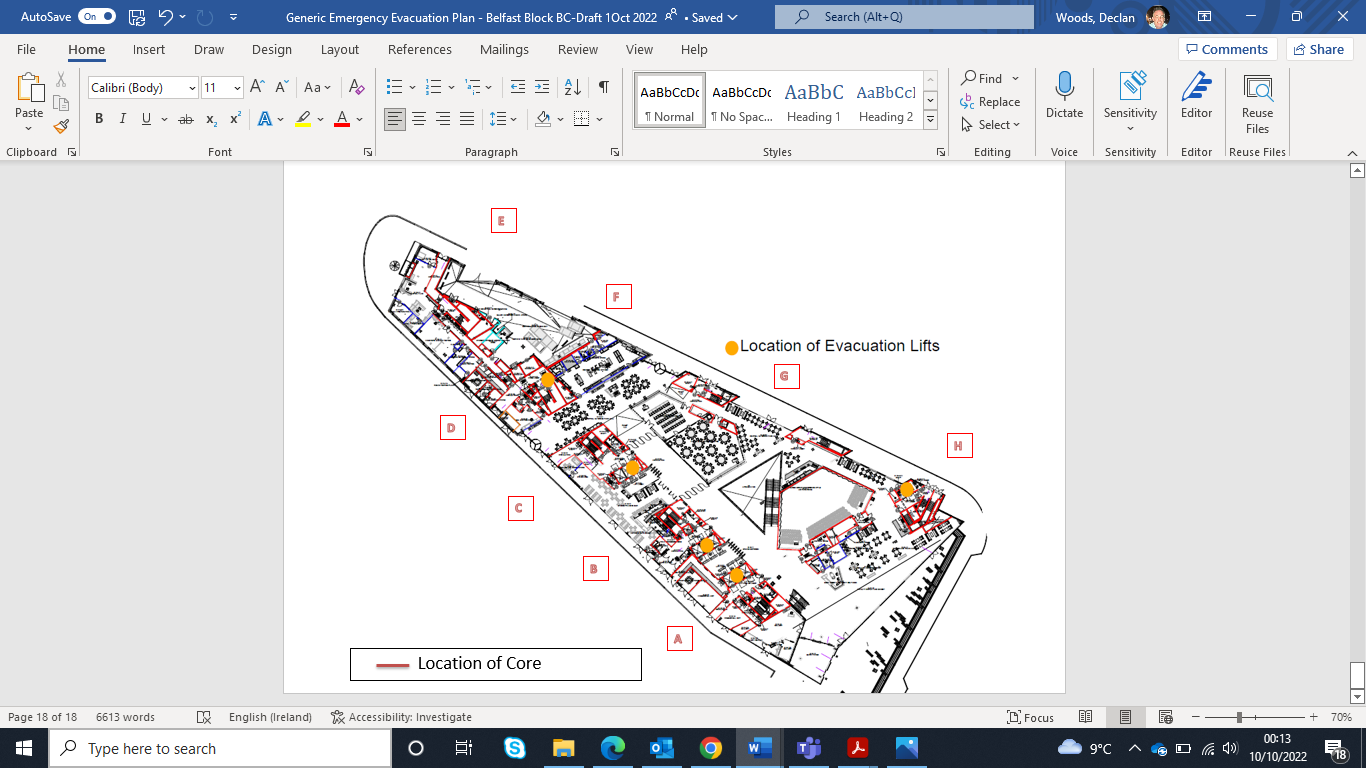 Detailed information on the building including facilities, accessibility and floor maps available at https://www.ulster.ac.uk/yourbelfastcampus/maps-and-facilities Safely Exiting the buildingEveryone should follow the simple steps outlined below to identify primary and secondary escape routes in the event of a fire alarm or other emergency situation.Always locate your emergency escape route by identifying the nearest available stair core or final exit.  This will be indicated by the green emergency exit signage.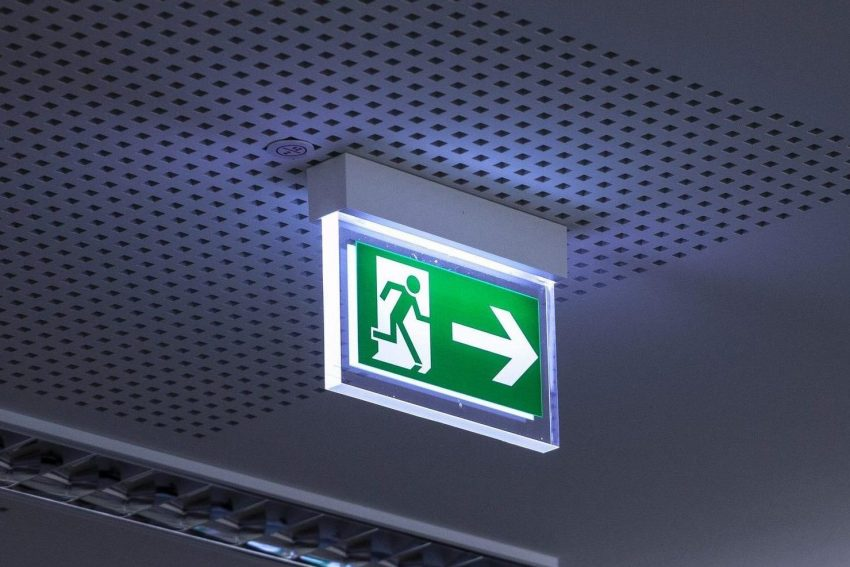 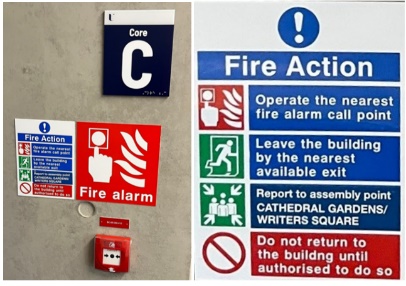 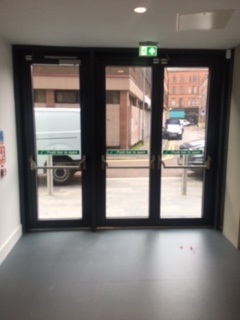 Following the green emergency exit sign will lead to a stair core (which are fire protected areas to allow safe orderly evacuation) or a final exit to outside if on Ground floor/ level 0. Fire action notices are located prominently and include the location of the assembly point from that exit.The secondary emergency escape route is an alternative should the primary route be inaccessible due to fire.  Identify this route, by considering how to access the core or outside safely if the primary route is blocked. Remember the green emergency exit sign will take you to a relative place of safety (fire protected stair core) or place of safety outside (assembly point).If able, you should leave the building immediately by the nearest fire exit and report to the assigned assembly point for the building. If you are unable to evacuate the building unaided, please proceed to one of the safe refuges located in each stair Refuge points are located in every stair core on each floor. Anyone who needs assistance to evacuate safely is advised to go to this point and press the button on the Emergency Voice Communication System to speak with a member of the security team who are trained in use of accessible evacuation lift or chair as appropriate.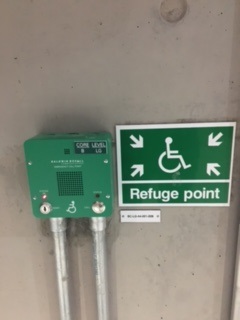 Emergency contacts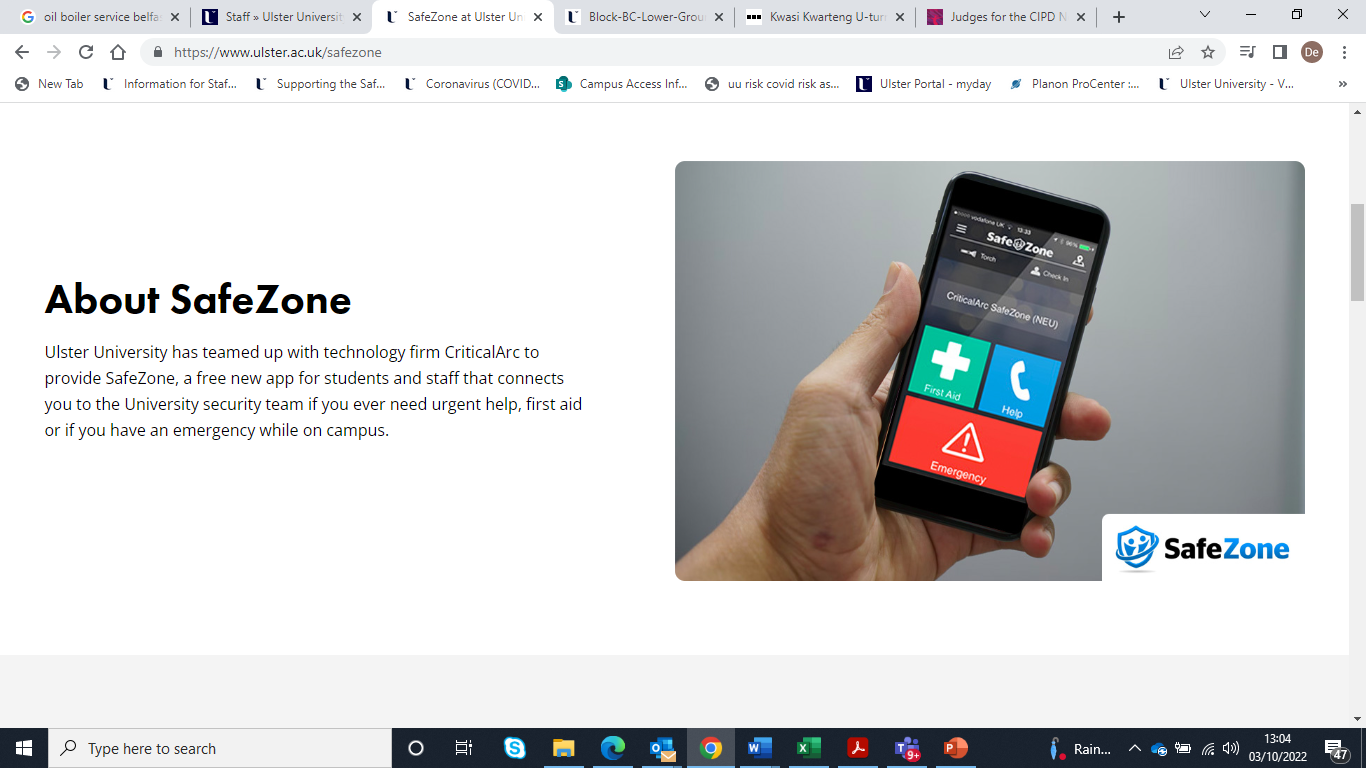 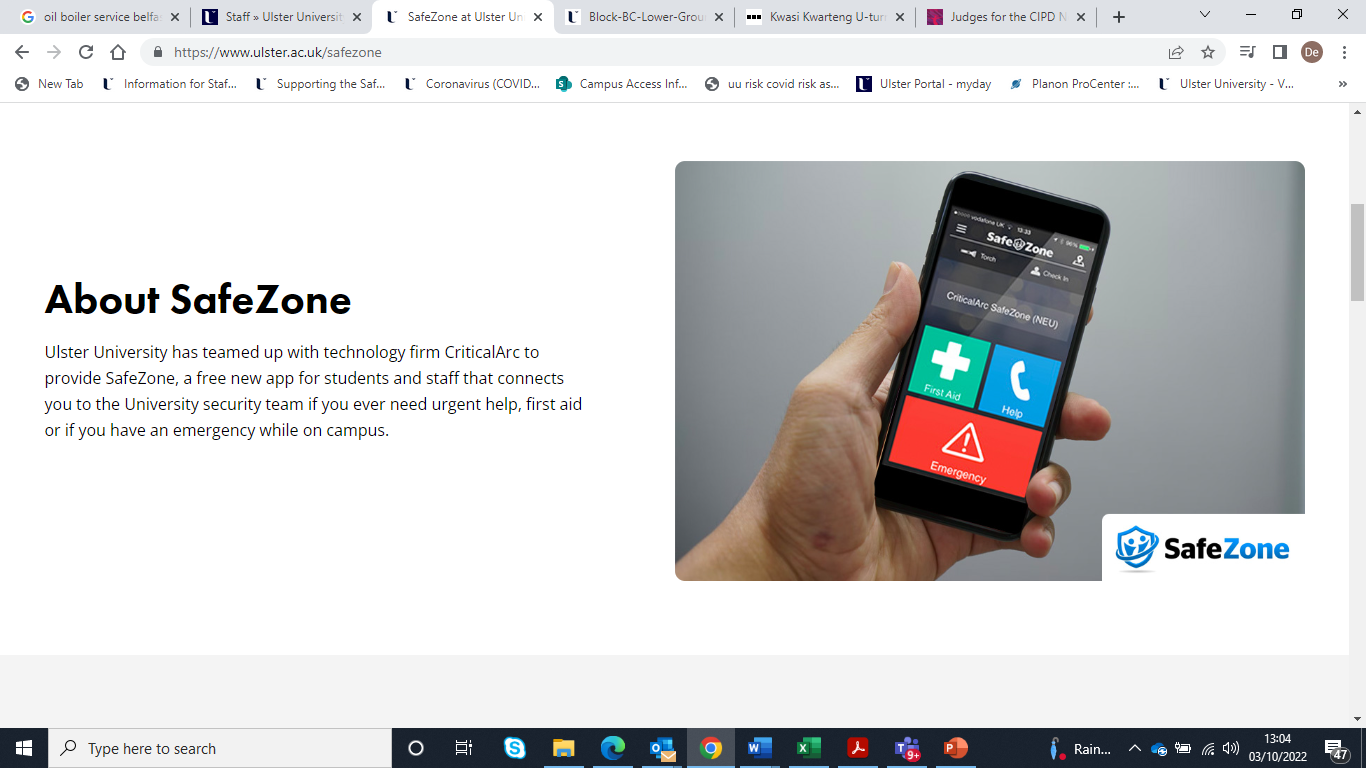 Assistance can be requested by: -                            using Safezone AppPhone 028 7012 3456 (24/7)If using an internal phone dial ext. 22222Assembly pointsIf exiting to Frederick Street, make your way to Frederick St Car Park assembly point.For all other exits assemble in Writers’ Square or Cathedral Gardens (See map below)Go immediately to the assembly point and stay there until informed it is safe to return to the building.Go immediately to the assembly point and stay there until informed it is safe to return to the building.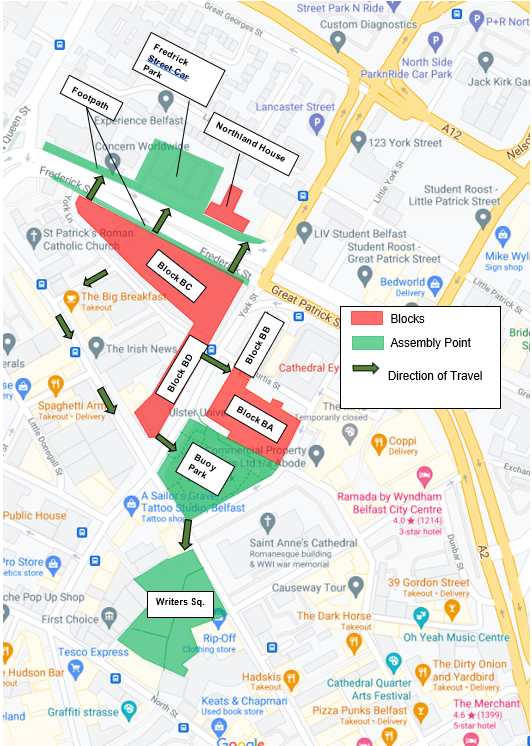                                                         Assembly pointsIndicative primary/secondary escape routes for general use spacesBlockRoomPrimarySecondaryBasement Level - 02BCLecture Theatre 312Leave room. Exit left side and across to Core C. Enter staircase enclosure and call campus security on refuge emergency call point for assistance.Leave room. Exit right side and across to refuge point F. Enter staircase enclosure and call campus security on refuge emergency call point for assistance.Basement Level - 01BCLecture Theatre 211Leave room. Exit left side and across to Core H. Enter staircase enclosure and call campus security on refuge emergency call point for assistance.Leave room. Exit right side and across to refuge point 2025.  Enter staircase enclosure and call campus security on refuge emergency call point for assistance.BCLecture Theatre 302Leave room Exit right side and across to Core C. Enter staircase enclosure and call campus security on refuge emergency call point for assistance.Leave room Exit left side and across to refuge point 2025. Enter staircase enclosure and call campus security on refuge emergency call point for assistance.BC207 Desks in FoyerLeave room.Cross to refuge point 2025. Enter staircase enclosure and call campus security on refuge emergency call point for assistance.Leave room Across to Core B. Enter staircase enclosure and call campus security on refuge emergency call point for assistance.BCSeminar rooms 208 &209Leave room Across to Core B. Enter staircase enclosure and call campus security on refuge emergency call point for assistance.Leave room Turn right up to Core C. Enter staircase enclosure and call campus security on refuge emergency call point for assistance.BCSeminar rooms 305 Leave room Left and then left again into refuge point 2025. Enter staircase enclosure and call campus security on refuge emergency call point for assistance.Leave room Across to Core B. Enter staircase enclosure and call campus security on refuge emergency call point for assistance.Level 00BCGalleryBC-00-102Leave room turn right and enter corridor. Turn right to Core A. Enter staircase enclosure and call campus security on refuge emergency call point for assistance.Leave room head across Mall to Core H. Enter staircase enclosure and call campus security on refuge emergency call point for assistance.BCFaculty Display and ExhibitBS-00-108Leave room Turn right into mall, turn right and then left to Core A. Enter staircase enclosure and call campus security on refuge emergency call point for assistance.Leave room Proceed to fire exit in far right corner, Core H. Enter staircase enclosure and call campus security on refuge emergency call point for assistance.BCAlumni and University ShopBC-00-109Leave room Turn right into mall, turn right and then left Core A. Enter staircase enclosure and call campus security on refuge emergency call point for assistance.Leave room Proceed to fire exit in far right corner, Core H. Enter staircase enclosure and call campus security on refuge emergency call point for assistance.BCWaiting and Touch DownBC-00-110Leave room Turn right into mall, turn right and then left to Core A. Enter staircase enclosure and call campus security on refuge emergency call point for assistance.Leave room Proceed to fire exit in far right corner, Core H. Enter staircase enclosure and call campus security on refuge emergency call point for assistance.BCCaféBS-00-111Leave room Proceed to fire exit in corner, Core H. Enter staircase enclosure and call campus security on refuge emergency call point for assistance.Leave room Turn right into mall, turn right and then left to Core A. Enter staircase enclosure and call campus security on refuge emergency call point for assistance.BCDeliBC-00-212Leave room Proceed straight across to Core G. Enter staircase enclosure and call campus security on refuge emergency call point for assistance.Leave room Turn left onto corridor and proceed to Core F on right. Enter staircase enclosure and call campus security on refuge emergency call point for assistance.	BCCentral Catering Food HallBC-00-308Leave room Proceed straight across to Core G.  Enter staircase enclosure and call campus security on refuge emergency call point for assistance.Leave room Turn left onto corridor and proceed to Core F on right. Enter staircase enclosure and call campus security on refuge emergency call point for assistance.BCFlat Floor Lecture TheatreBC-00-307Leave room Proceed straight across to Core F. Enter staircase enclosure and call campus security on refuge emergency call point for assistance. Leave room Turn right and proceed down to Core G on the left. Enter staircase enclosure and call campus security on refuge emergency call point for assistance.BCLearning Studio 3/3ABC-00-306Leave room opposite Core F. Enter staircase enclosure and call campus security on refuge emergency call point for assistance.Leave room Opposite exit door onto Mall and across to Core C. Enter staircase enclosure and call campus security on refuge emergency call point for assistance.BCStudent’s Union BarBC-00-301Leave room turning right then right again into Core B. Enter staircase enclosure and call campus security on refuge emergency call point for assistance.Leave room turning left and then left again into Core C. Enter staircase enclosure and call campus security on refuge emergency call point for assistance.BCCentral Catering Food HallBC-00-401Leave room via Double Final exit doors onto Frederick Street. Proceed to assembly point.Leave room via Double Doors onto York Lane, proceed around the building to assembly point.Level 01BCChill out/Social Space – Space for SocietiesBC-01-101Leave room by main entrance proceed ahead and turn right into Core A. Enter staircase enclosure and call campus security on refuge emergency call point for assistance.Leave room by main entrance proceed ahead and turn right into Core B. Enter staircase enclosure and call campus security on refuge emergency call point for assistance.BCSemi-Private Meeting / WorkspaceBC-01-102Leave room turn left, left again, then right and then right into Core A. Enter staircase enclosure and call campus security on refuge emergency call point for assistance.Leave room turn right, right again, then right following the corridor until turning right into Core B. Enter staircase enclosure and call campus security on refuge emergency call point for assistance.BCInformal Group Work Zone / Open StudyBC-01-202Leave room Turn left then right into Core B. Enter staircase enclosure and call campus security on refuge emergency call point for assistance.Leave room Turn right then left into Core A. Enter staircase enclosure and call campus security on refuge emergency call point for assistance.BCOpen StudyBC-01-122Leave room Go across to Core H (right hand corner). Enter staircase enclosure and call campus security on refuge emergency call point for assistance.Proceed to other corner of the room, through the barriers to Core A. Enter staircase enclosure and call campus security on refuge emergency call point for assistance.BCProject Room (MID)BC-01-114  Leave room Turn left and then left into corridor, Core H on right hand side. Enter staircase enclosure and call campus security on refuge emergency call point for assistance.Leave room Turn right, proceed down open study area, across through barriers to Core A. Enter staircase enclosure and call campus security on refuge emergency call point for assistance.BCProject Room (MID)BC-01-115Leave room Turn left and then left into corridor, Core H on right hand side. Enter staircase enclosure and call campus security on refuge emergency call point for assistance.Leave room Turn right, proceed down open study area, across through barriers to Core A. Enter staircase enclosure and call campus security on refuge emergency call point for assistance.BCProject Room (Large)BC-01-115Leave room Turn left and then left into corridor, Core H on right hand side. Enter staircase enclosure and call campus security on refuge emergency call point for assistance.Leave room Turn right, proceed down open study area, across through barriers to Core A. Enter staircase enclosure and call campus security on refuge emergency call point for assistance.BCProject Room (MID)BC-01-116Leave room Turn left and then left into corridor, Core H on right hand side. Enter staircase enclosure and call campus security on refuge emergency call point for assistance.Leave room Turn right, proceed down open study area, across through barriers and onto Core A. Enter staircase enclosure and call campus security on refuge emergency call point for assistance.BCProject Room (MID)BC-01-117Leave room Turn left and then left into corridor, Core H on right hand side. Enter staircase enclosure and call campus security on refuge emergency call point for assistance.Leave room Turn right, proceed down open study area, across through barriers and onto Core A. Enter staircase enclosure and call campus security on refuge emergency call point for assistance.BCProject Room (MID)BC-01-118Leave room Turn left and then left into corridor, Core H on right hand side. Enter staircase enclosure and call campus security on refuge emergency call point for assistance.Leave room Turn right, proceed down open study area, across through barriers and onto Core A. Enter staircase enclosure and call campus security on refuge emergency call point for assistance.BCProject Room (MID)BC-01-119Leave room Turn left and then left into corridor, Core H on right hand side. Enter staircase enclosure and call campus security on refuge emergency call point for assistance.Leave room Turn right, proceed down open study area, across through barriers and onto Core A. Enter staircase enclosure and call campus security on refuge emergency call point for assistance.BCSmall Project Tutorial Room BC-01-120Leave room Turn left and then left into corridor, Core H on right hand side. Enter staircase enclosure and call campus security on refuge emergency call point for assistance.Leave room Turn right, proceed down open study area, across through barriers and onto Core A. Enter staircase enclosure and call campus security on refuge emergency call point for assistance.BCSmall Project Tutorial Room BC-01-121 Leave room Turn left and then left into corridor, Core Ho n right hand side. Enter staircase enclosure and call campus security on refuge emergency call point for assistance.Leave room Turn right, proceed down open study area, across through barriers and onto Core A. Enter staircase enclosure and call campus security on refuge emergency call point for assistance.BCProject Room (MID)BC-01-107Leave room Turn left, proceed down open study area, across through barriers and onto Core A. Enter staircase enclosure and call campus security on refuge emergency call point for assistance.Leave room Turn left and then left, proceed down open study area, and then left into corridor, Core H on right hand side. Enter staircase enclosure and call campus security on refuge emergency call point for assistance.BCProject Room (MID)BC-01-108Leave room Turn left, proceed down open study area, across through barriers and onto Core A. Enter staircase enclosure and call campus security on refuge emergency call point for assistance.Leave room Turn left and then left, proceed down open study area, and then left into corridor, Core H on right hand side. Enter staircase enclosure and call campus security on refuge emergency call point for assistance.BCSmall Project Tutorial Room BC-01-111Leave room Turn right then right again and left in corridor to Core H. Enter staircase enclosure and call campus security on refuge emergency call point for assistance.Leave room Go across Study Area 209 to Core G. Enter staircase enclosure and call campus security on refuge emergency call point for assistance.BCSmall Project Tutorial Room BC-01-112Leave room Turn right then right again and left in corridor to Core H. Enter staircase enclosure and call campus security on refuge emergency call point for assistance.Leave room Go across Study Area 209 to Core G. Enter staircase enclosure and call campus security on refuge emergency call point for assistance.BCAssociated Informal Meeting Area BC-01-209BLeave room Through barriers to Core A.  Enter staircase enclosure and call campus security on refuge emergency call point for assistance.Leave room Across room to Core H.  Enter staircase enclosure and call campus security on refuge emergency call point for assistance.BCTouchdown ZoneBC-01-209Leave room Through barriers to Core A.  Enter staircase enclosure and call campus security on refuge emergency call point for assistance.Leave room Across room to Core H.  Enter staircase enclosure and call campus security on refuge emergency call point for assistance.BCOpen StudyBC-01-209CLeave room Through barriers to Core A.  Enter staircase enclosure and call campus security on refuge emergency call point for assistance.Leave room Across room to Core H.  Enter staircase enclosure and call campus security on refuge emergency call point for assistance.BCProject Tutorial RoomBC-01-215Leave room into 209 Study Area then left down corridor and right into Core G.   Enter staircase enclosure and call campus security on refuge emergency call point for assistance.Leave room into 209 Study Area then across through barriers to Core A. Enter staircase enclosure and call campus security on refuge emergency call point for assistance.BCProject Room (Mid)BC-01-216Leave room into 209 Study Area then across through barriers to Core A. Enter staircase enclosure and call campus security on refuge emergency call point for assistance.Leave room into 209 Study Area then left down corridor and right into Core G.   Enter staircase enclosure and call campus security on refuge emergency call point for assistance.BCProject Room (Large)BC-01-213Leave room into 209 Study Area then left down corridor and right into Core G.   Enter staircase enclosure and call campus security on refuge emergency call point for assistance.Leave room into 209 Study Area then across through barriers to Core A. Enter staircase enclosure and call campus security on refuge emergency call point for assistance.BCSmall Project Tutorial RoomBC-01-210Leave room into 209 Study Area then across through barriers to Core A. Enter staircase enclosure and call campus security on refuge emergency call point for assistance.Leave room into 209 Study Area then left down corridor and right into Core G.   Enter staircase enclosure and call campus security on refuge emergency call point for assistance.BCSmall Project Tutorial RoomBC-01-211Leave room into 209 Study Area then across through barriers to Core A. Enter staircase enclosure and call campus security on refuge emergency call point for assistance.Leave room into 209 Study Area then left down corridor and right into Core G.   Enter staircase enclosure and call campus security on refuge emergency call point for assistance.BCProject Room (Mid)BC-01-212Leave room into 209 Study Area then across through barriers to Core A. Enter staircase enclosure and call campus security on refuge emergency call point for assistance.Leave room into 209 Study Area then left down corridor and right into Core G.   Enter staircase enclosure and call campus security on refuge emergency call point for assistance.BCProject Room (Large)BC-01-220aLeave room Into Study Area 308, turn right and right again into corridor and left into Core G. Enter staircase enclosure and call campus security on refuge emergency call point for assistance.Leave room Into Study Area 308, across to corridor and turn right into Core F. Enter staircase enclosure and call campus security on refuge emergency call point for assistance.BCStudy AreaBC-01-308Leave room into Core F. Enter staircase enclosure and call campus security on refuge emergency call point for assistance.Leave room Into Core G. Enter staircase enclosure and call campus security on refuge emergency call point for assistance.BCOpen Study AreaBC-01-307ALeave room through barriers to Core C. Enter staircase enclosure and call campus security on refuge emergency call point for assistance.Leave room go through Study area 308 and then left into corridor and right into Core F. Enter staircase enclosure and call campus security on refuge emergency call point for assistance.BCStudy AreaBC-01-310 Leave room out exit to Core F. Enter staircase enclosure and call campus security on refuge emergency call point for assistance.Leave room out other exit to Core G. Enter staircase enclosure and call campus security on refuge emergency call point for assistance.BCLarge Project Room BC-01-308BLeave room straight into Core F. Enter staircase enclosure and call campus security on refuge emergency call point for assistance.Leave room turn right through Study Area 310 to Core G. Enter staircase enclosure and call campus security on refuge emergency call point for assistance.BCLarge Project Room BC-01-308CLeave room straight into Core F. Enter staircase enclosure and call campus security on refuge emergency call point for assistance.Leave room turn right through Study Area 310 to Core G. Enter staircase enclosure and call campus security on refuge emergency call point for assistance.Level 02BCExhibition & Student InfoBC-02-102Leave room straight across into Core A. Enter staircase enclosure and call campus security on refuge emergency call point for assistance.Leave room turn left up the corridor to Core B. Enter staircase enclosure and call campus security on refuge emergency call point for assistance.BCInformal Group Work / Open Study & BreakoutBC-02-105Leave room straight across into Core A. Enter staircase enclosure and call campus security on refuge emergency call point for assistance.Leave room turn left up the corridor to Core B. Enter staircase enclosure and call campus security on refuge emergency call point for assistance.BCInformal Group Work / Open Study & BreakoutBC-02-203Leave room turn left into Core A. Enter staircase enclosure and call campus security on refuge emergency call point for assistance.Leave room turn right into Core B. Enter staircase enclosure and call campus security on refuge emergency call point for assistance.BCLow Level Book Stacks [BC-02-204]Leave room across through barriers to Core A. Enter staircase enclosure and call campus security on refuge emergency call point for assistance.Leave room through book stacks and either left to Core G or right to Core H. Enter staircase enclosure and call campus security on refuge emergency call point for assistance.BCStudy Area 1 [BC-02-204E]Leave room straight into Core G. Enter staircase enclosure and call campus security on refuge emergency call point for assistance.Leave room Across through barriers to Core A. Enter staircase enclosure and call campus security on refuge emergency call point for assistance.BCStudy Area 2 [BC-02-204G]Leave room across through barriers to Core A. Enter staircase enclosure and call campus security on refuge emergency call point for assistance.Leave room across the Shelving into Core H.  Enter staircase enclosure and call campus security on refuge emergency call point for assistance.BCQuiet Study BC-02-204BLeave room turn left to Core G. Enter staircase enclosure and call campus security on refuge emergency call point for assistance.Leave room across through barriers to Core A. Enter staircase enclosure and call campus security on refuge emergency call point for assistance.BCQuiet Study BC-02-204CLeave room turn left to Core G. Enter staircase enclosure and call campus security on refuge emergency call point for assistance.Leave room across through barriers to Core A. Enter staircase enclosure and call campus security on refuge emergency call point for assistance.BCQuiet Study BC-02-204DLeave room turn left to Core G. Enter staircase enclosure and call campus security on refuge emergency call point for assistance.Leave room across through barriers to Core A. Enter staircase enclosure and call campus security on refuge emergency call point for assistance.BCLearning Studio 1/2/2ABC-02-308Leave room outdoor to Core G.  Enter staircase enclosure and call campus security on refuge emergency call point for assistance.Leave room outdoor to Core F. Enter staircase enclosure and call campus security on refuge emergency call point for assistance.Level 03BC03-202Leave room across to Core A. Enter staircase enclosure and call campus security on refuge emergency call point for assistance.Leave room turn left then right to Core B. Enter staircase enclosure and call campus security on refuge emergency call point for assistance.BC03-112 Leave room across to Core A. Enter staircase enclosure and call campus security on refuge emergency call point for assistance.Leave room turn left then right to Core B. Enter staircase enclosure and call campus security on refuge emergency call point for assistance.BC03-111Leave room across to Core A. Enter staircase enclosure and call campus security on refuge emergency call point for assistance.Leave room turn left then right to Core B. Enter staircase enclosure and call campus security on refuge emergency call point for assistance.BC03-109Leave room across to Core A. Enter staircase enclosure and call campus security on refuge emergency call point for assistance.Leave room turn left then right to Core B. Enter staircase enclosure and call campus security on refuge emergency call point for assistance.BC03-104ALeave room across to Core A. Enter staircase enclosure and call campus security on refuge emergency call point for assistance.Leave room turn left then right to Core B. Enter staircase enclosure and call campus security on refuge emergency call point for assistance.BC03-107 Study BoothLeave room across to Core A. Enter staircase enclosure and call campus security on refuge emergency call point for assistance.Leave room turn left then right to Core B. Enter staircase enclosure and call campus security on refuge emergency call point for assistance.BC03-105Leave room turn left to Core A on right hand side. Enter staircase enclosure and call campus security on refuge emergency call point for assistance.Leave room turn left then right to Core B. Enter staircase enclosure and call campus security on refuge emergency call point for assistance.BC03-103 Leave room turn left to Core A on right hand side. Enter staircase enclosure and call campus security on refuge emergency call point for assistance.Leave room turn left then right to Core B. Enter staircase enclosure and call campus security on refuge emergency call point for assistance.BC03-002 Combined roomLeave room turn right into corridor for BD, exit via lifts if functioning or enter staircase enclosure and call campus security on refuge emergency call point for assistance.Leave room Turn left to Core A on right hand side. Enter staircase enclosure and call campus security on refuge emergency call point for assistance.BC03-102Leave room turn left into corridor for BD, exit via lifts if functioning or call campus security on refuge emergency call point for assistance.Leave room turn right to Core A on right hand side. Enter staircase enclosure and call campus security on refuge emergency call point for assistanceBC03-125 Combined roomLeave room turn left into corridor for BD, exit via lifts if functioning or call campus security on refuge emergency call point for assistance.Leave room turn right up to Core H on left hand side. Enter staircase enclosure and call campus security on refuge emergency call point for assistanceBC03-123ALeave room turn right up to Core H on left hand side. Enter staircase enclosure and call campus security on refuge emergency call point for assistanceLeave room turn left into corridor for BD, exit via lifts if functioning or Enter staircase enclosure and call campus security on refuge emergency call point for assistanceBC03-03-114 CafeLeave room across to Core A. Enter staircase enclosure and call campus security on refuge emergency call point for assistanceLeave room turn left up to Core H on left hand side. Enter staircase enclosure and call campus security on refuge emergency call point for assistanceBC03-123Leave room Across to Core A. Enter staircase enclosure and call campus security on refuge emergency call point for assistanceLeave room Turn right up to Core H on left hand side. Enter staircase enclosure and call campus security on refuge emergency call point for assistanceBC03-122Leave room Turn right up to Core H on left hand side. Enter staircase enclosure and call campus security on refuge emergency call point for assistanceLeave room Past Café and across to Core A. Enter staircase enclosure and call campus security on refuge emergency call point for assistanceBC03-121Leave room Across to Core H. Enter staircase enclosure and call campus security on refuge emergency call point for assistanceLeave room Past Café and across to Core A. Enter staircase enclosure and call campus security on refuge emergency call point for assistanceBC03-120Leave room across to Core H. Enter staircase enclosure and call campus security on refuge emergency call point for assistanceLeave room past Café and across to Core A. Enter staircase enclosure and call campus security on refuge emergency call point for assistanceBC03-115a Learning StudioLeave room out and into Core H. Enter staircase enclosure and call campus security on refuge emergency call point for assistanceLeave room across to Core A. Enter staircase enclosure and call campus security on refuge emergency call point for assistanceBC03-215Leave room out and into Core H. Enter staircase enclosure and call campus security on refuge emergency call point for assistanceLeave room across to Core A. Enter staircase enclosure and call campus security on refuge emergency call point for assistanceBC03-213ALeave room out and into Core H. Enter staircase enclosure and call campus security on refuge emergency call point for assistanceLeave room across to Core A. Enter staircase enclosure and call campus security on refuge emergency call point for assistanceBC03-207 Open atrium spaceLeave room across to Core A. Enter staircase enclosure and call campus security on refuge emergency call point for assistanceLeave room across to Core G. Enter staircase enclosure and call campus security on refuge emergency call point for assistanceBC03-115 Learning studioLeave room across to Core A. Enter staircase enclosure and call campus security on refuge emergency call point for assistanceLeave room out and into Core H. Enter staircase enclosure and call campus security on refuge emergency call point for assistanceBC03-212Leave room out and into Core H. Enter staircase enclosure and call campus security on refuge emergency call point for assistanceLeave room turn right and across to Core A. Enter staircase enclosure and call campus security on refuge emergency call point for assistanceBC03-211Leave room out and into Core H. Enter staircase enclosure and call campus security on refuge emergency call point for assistanceLeave room turn right and across to Core A. Enter staircase enclosure and call campus security on refuge emergency call point for assistanceBC03-210Leave room across to Core G. Enter staircase enclosure and call campus security on refuge emergency call point for assistanceLeave room across to Core A. Enter staircase enclosure and call campus security on refuge emergency call point for assistanceBC03-209Leave room across to Core G. Enter staircase enclosure and call campus security on refuge emergency call point for assistanceLeave room across to Core A. Enter staircase enclosure and call campus security on refuge emergency call point for assistanceBC03-213Leave room across to Core G. Enter staircase enclosure and call campus security on refuge emergency call point for assistanceLeave room out and into Core H. Enter staircase enclosure and call campus security on refuge emergency call point for assistanceBC03-206Leave room turn left to Core G. Enter staircase enclosure and call campus security on refuge emergency call point for assistanceLeave room turn right and across to Core A. Enter staircase enclosure and call campus security on refuge emergency call point for assistanceBC03-206aLeave room turn left to Core G. Enter staircase enclosure and call campus security on refuge emergency call point for assistanceLeave room turn right and across to Core A. Enter staircase enclosure and call campus security on refuge emergency call point for assistanceBC          03-310 Social Learning HubLeave room out and across to Core C. Enter staircase enclosure and call campus security on refuge emergency call point for assistanceLeave room out of room and turn right down to Core F. Enter staircase enclosure and call campus security on refuge emergency call point for assistanceLevel 04BC04-201/202 Social Learning HubLeave room across to Core A. Enter staircase enclosure and call campus security on refuge emergency call point for assistanceLeave room turn right to Core B on left. Enter staircase enclosure and call campus security on refuge emergency call point for assistanceBC04-100 Student Hub WorkspaceLeave room left up to Core C on right. Enter staircase enclosure and call campus security on refuge emergency call point for assistanceLeave room turn right and follow exit signage to BD exit via lifts if functioning or enter staircase enclosure and call campus security on refuge emergency call point for assistanceBC04-302 Social    Learning HubLeave room across to Core B. Enter staircase enclosure and call campus security on refuge emergency call point for assistanceLeave room turn right to Core C. Enter staircase enclosure and call campus security on refuge emergency call point for assistanceBC04-305 Research SpaceLeave room out and across to Core C. Enter staircase enclosure and call campus security on refuge emergency call point for assistanceLeave room across to Core B. Enter staircase enclosure and call campus security on refuge emergency call point for assistanceBC04-306 Student Hub teaching cafeLeave room out and across to Core C. Enter staircase enclosure and call campus security on refuge emergency call point for assistanceLeave room turn left down corridor and down to Core B.  Enter staircase enclosure and call campus security on refuge emergency call point for assistanceBC04-311 Research Impact Space Leave room across to Core C. Enter staircase enclosure and call campus security on refuge emergency call point for assistanceLeave room turn right and right again to Core F. Enter staircase enclosure and call campus security on refuge emergency call point for assistanceBC04-310 Techno CafeLeave room Across to Core C. Enter staircase enclosure and call campus security on refuge emergency call point for assistanceLeave room Turn right and right again to Core F. Enter staircase enclosure and call campus security on refuge emergency call point for assistanceBC04-403 Research Impact SpaceLeave room turn right down to Core C. Enter staircase enclosure and call campus security on refuge emergency call point for assistanceLeave room turn left to Core D. Enter staircase enclosure and call campus security on refuge emergency call point for assistanceLevel 05BC05-401 Student Learning Social HubLeave room across to Core D. Enter staircase enclosure and call campus security on refuge emergency call point for assistanceLeave room across to Core C. Enter staircase enclosure and call campus security on refuge emergency call point for assistanceBCLearning spaces beside Atrium void 4Leave room across to Core D. Enter staircase enclosure and call campus security on refuge emergency call point for assistanceLeave room across to Core C. Enter staircase enclosure and call campus security on refuge emergency call point for assistanceBC05-301 Student Learning Social HubLeave room across to Core C. Enter staircase enclosure and call campus security on refuge emergency call point for assistanceLeave room across to Core B. Enter staircase enclosure and call campus security on refuge emergency call point for assistanceBC05-304 Learning spaces beside Atrium void 3Leave room across to Core C. Enter staircase enclosure and call campus security on refuge emergency call point for assistanceLeave room across to Core B. Enter staircase enclosure and call campus security on refuge emergency call point for assistanceBC05-202 SSC Admin open areaLeave room across to Core A. Enter staircase enclosure and call campus security on refuge emergency call point for assistanceLeave room across to Core B. Enter staircase enclosure and call campus security on refuge emergency call point for assistanceBC05-106/106a Student HubLeave room across to Core A. Enter staircase enclosure and call campus security on refuge emergency call point for assistanceLeave room turn right and right again to BD exit via lifts if functioning or Enter staircase enclosure and call campus security on refuge emergency call point for assistanceLevel 06BCSocial Learning Hub 06-201Leave room across to Core B. Enter staircase enclosure and call campus security on refuge emergency call point for assistanceLeave room across to Core A. Enter staircase enclosure and call campus security on refuge emergency call point for assistanceBC06-301 Student HubLeave room across to Core C. Enter staircase enclosure and call campus security on refuge emergency call point for assistanceLeave room across to Core B. Enter staircase enclosure and call campus security on refuge emergency call point for assistanceBCRoof Garden Café (Deli 06- 101)Leave room across to Core A. Enter staircase enclosure and call campus security on refuge emergency call point for assistanceLeave room outdoors and across to Core B. Enter staircase enclosure and call campus security on refuge emergency call point for assistanceBCPersonal meeting rooms/booths in 06-201Leave room across to Core A. Enter staircase enclosure and call campus security on refuge emergency call point for assistanceLeave room across to Core A8. Enter staircase enclosure and call campus security on refuge emergency call point for assistanceLevel 07BCStudent Hub 07-202aLeave room across to Core B. Enter staircase enclosure and call campus security on refuge emergency call point for assistanceLeave room across to Core A. Enter staircase enclosure and call campus security on refuge emergency call point for assistanceBCStudent Hub 07-101Leave room across to Core A. Enter staircase enclosure and call campus security on refuge emergency call point for assistanceLeave room go up corridor and turn right into Core B. Enter staircase enclosure and call campus security on refuge emergency call point for assistanceBCMeeting rooms 07-204a - 207Leave room across to Core A. Enter staircase enclosure and call campus security on refuge emergency call point for assistanceLeave room go up corridor and turn right into Core B. Enter staircase enclosure and call campus security on refuge emergency call point for assistanceBC07-313 Moot CourtLeave room turn right to Core C. Enter staircase enclosure and call campus security on refuge emergency call point for assistanceLeave room turn left to Core F. Enter staircase enclosure and call campus security on refuge emergency call point for assistanceLevel 08BCSocial Learning Hub 08-304Leave room across to Core C. Enter staircase enclosure and call campus security on refuge emergency call point for assistanceFollow corridor down to Core B on left. Enter staircase enclosure and call campus security on refuge emergency call point for assistanceBCStudy Booth Areas 08-301 &vendingLeave room across to Core B. Enter staircase enclosure and call campus security on refuge emergency call point for assistanceUp corridor to Core C. Enter staircase enclosure and call campus security on refuge emergency call point for assistanceBCSocial Learning Hub 08-201Leave room across to Core B. Enter staircase enclosure and call campus security on refuge emergency call point for assistanceAcross to Core A. Enter staircase enclosure and call campus security on refuge emergency call point for assistanceBC08-101 Financial Innovation Lab)Leave room across to Core A. Enter staircase enclosure and call campus security on refuge emergency call point for assistanceLeave room up corridor to Core B. Enter staircase enclosure and call campus security on refuge emergency call point for assistanceBC08-103 Open plan study areaLeave room across to Core A or H (Long area, so dependent on where sitting). Enter staircase enclosure and call campus security on refuge emergency call point for assistanceLeave room across to Core H or A (Long area, so dependent on where sitting). Enter staircase enclosure and call campus security on refuge emergency call point for assistanceLevel 09BCStudent Hub Workspaces 09-101, 201 & 201aLeave room across to Core A. Enter staircase enclosure and call campus security on refuge emergency call point for assistanceLeave room up Corridor to Core B. Enter staircase enclosure and call campus security on refuge emergency call point for assistanceLevel 11BCResearch impact space 09-201Leave room across to Core B. Enter staircase enclosure and call campus security on refuge emergency call point for assistanceLeave room through Plant to Core G. Enter staircase enclosure and call campus security on refuge emergency call point for assistanceFor queries relating to the content of this document contact healthandsafety@ulster.ac.ukFor queries relating to the content of this document contact healthandsafety@ulster.ac.ukFor queries relating to the content of this document contact healthandsafety@ulster.ac.ukFor queries relating to the content of this document contact healthandsafety@ulster.ac.uk